De Branche RI&E voor de sector RecreatieGezonde en Veilige ArbeidsomstandighedenWat kun jij zelf doen?Waarom eigenlijk een RI&E? De RI&E van de sector Recreatie geeft een overzicht én beoordeling van de risico's in het werk. Risico’s op het werk moet je niet uit de weg gaan. Het is zinvol om deze risico’s te inventariseren, omdat het leidt tot acties die (verborgen) knelpunten oplossen. Bovendien is het verplicht!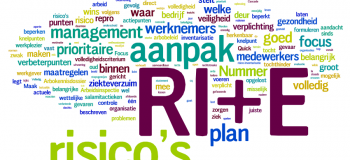                             Bron afbeelding: etageconsult.nlMaar wat kun je als medewerker doen aan gezonde en veilige arbeidsomstandigheden? En van welke risico’s ben jij je bewust op het werk?Hieronder treft je een vragenlijst en tips. Deze zijn (hulp)middelen om jouw ervaringen met Arbeidsomstandigheden en de risico’s hiervan te inventariseren en mogelijk ook actie op te ondernemen. Vul de vragenlijst in en bespreek de uitkomsten van de vragenlijst met het team en met je leidinggevende.Sommige maatregelen kosten tijd en geld, wat er soms wel en soms niet zal zijn. Je kunt in ieder geval aan je leidinggevende vragen of het mogelijk is de juiste maatregelen te nemen. Er staan ook praktische tips voor jou in de Arbocatalogus die geen geld hoeven te kosten en die je direct kunt toepassen. Daardoor kun je al direct een begin maken met een gezondere en verantwoorde manier van werken in een veilige omgeving. Let op: als medewerker ben je zelf ook verantwoordelijk voor het naleven van het arbobeleid én natuurlijk voor je eigen gezondheid.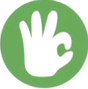      Vragenlijst invullenDe vragenlijst voor medewerkers over Arbeidsomstandigheden en de RI&EEn nu?Heb je veel vragen met “nee” beantwoord? Dit vraagt dan om actie. Bespreek de uitkomsten en de arbeidsomstandigheden op het werkoverleg. Vraag naar de RI&E? Is er een RI&E gedaan? Is er een Plan van Aanpak? Kun jij als medewerker hier een bijdrage aan leveren?Door mee te denken en je bewust te zijn van de Arbeidsomstandigheden, de Risico’s op het werk, hier over te praten met je collega’s en leidinggevende draag je bij aan goede arbeidsomstandigheden. Tips voor medewerkersVraag bij je leidinggevende om instructies over gezond, veilig en verantwoord werken.Vraag bij je leidinggevende om de RI&E en het Plan van Aanpak.Vraag bij je Preventiemedewerker om de RI&E en het Plan van Aanpak.Betrek de OR bij de RI&E en veilige Arbeidsomstandigheden.Maak van Arbeidsomstandigheden en Gezond en Veilig werken een vast agendapunt op het Werkoverleg.Maak gebruik van de gelegenheden die je gegeven worden om instructies over gezond en verantwoord werken te ontvangen.Neem de tijd om de instructies goed in je op te nemen.Kijk ook eens of je nog meer mogelijkheden ziet. Je kunt met je leidinggevende overleggen om te vragen of er meer mogelijk is.Arbeidsomstandighedenbeleid, voorlichting en communicatieArbeidsomstandighedenbeleid, voorlichting en communicatieJaNeeBen je voorgelicht over arbeidsomstandigheden, de risico’s die het werk met zich meebrengt en maatregelen om deze te voorkomen.Je leidinggevende communiceert duidelijk en regelmatig over arbeidsomstandigheden.Je weet bij wie je terecht kunt met vragen over arbeidsomstandigheden (leidinggevende, bedrijfsarts, veiligheidskundige, arbeids- en organisatiedeskundige, arbeidshygiënist of preventiemedewerker, P&O/HRM medewerker). Je wordt gestimuleerd om mogelijkheden ter verbetering van arbeidsomstandigheden aan te dragen.Je weet dat er in jouw bedrijf een RI&E wordt gedaan en een plan van aanpak is voor verbetering van de arbeidsomstandighedenToelichting / opmerkingen:Toelichting / opmerkingen:Toelichting / opmerkingen:Toelichting / opmerkingen:De werkplekDe werkplekJaNeeJe bent voorgelicht over de arbeidsomstandigheden op je werkplek Je bent voorgelicht over mogelijke risico’s en krijg waar nodig beschermende middelen (PBM’s) om risico’s te voorkomen.Toelichting / opmerkingen:Toelichting / opmerkingen:Toelichting / opmerkingen:Toelichting / opmerkingen:Psychosociale arbeidsbelasting:agressie & geweld, seksuele intimidatie, pesten en discriminatiePsychosociale arbeidsbelasting:agressie & geweld, seksuele intimidatie, pesten en discriminatieJaNeeJe bent voorgelicht over de procedure en stappen die je kunt nemen indien je in aanraking komt met agressie, geweld, seksuele intimidatie of discriminatie.Ken je maatregelen om te voorkomen dat ongewenst gedrag toe kan nemen (hoge balies, alarmknoppen, cameratoezicht etc.).Ben je op de hoogte omgangsnormen m.b.t. ongewenste omgangsvormen op grond van geslacht, ras, godsdienst, seksuele gerichtheid, handicap en chronische ziekte en leeftijd.Heb je in de afgelopen twee jaar zelf te maken gehad met ongewenst gedrag.Toelichting / opmerkingen:Toelichting / opmerkingen:Toelichting / opmerkingen:Toelichting / opmerkingen:Ongevallen op het werk en in het verkeerOngevallen op het werk en in het verkeerJaNeeBen je op de hoogte van het bedrijfsnoodplan en wat ik moet doen in noodsituaties (brand, overval, lekkage van gevaarlijke stoffen van bedrijven in de regio etc.).Zou je weten wat je moet doen bij een bedrijfsongeval.Worden ongevallen of bijna ongevallen besproken in het werkoverleg, indien voorgekomen.Krijg je voorlichting over rijden onder werktijd (een verkeersongeval tijdens werktijd, om van vestiging naar vestiging te rijden is een bedrijfsongeval).Toelichting / opmerkingen:Toelichting / opmerkingen:Toelichting / opmerkingen:Toelichting / opmerkingen:WerkoverlegWerkoverlegJaNeeWordt er tijdens het werkoverleg aandacht besteed aan goede en gezonde arbeidsomstandigheden, de RI&E en de ArbocatalogusToelichting / opmerkingen:Toelichting / opmerkingen:Toelichting / opmerkingen:Toelichting / opmerkingen: